Úterý 14.4.Milí žáci, začínáme pátý týden učení na dálku. Dělá mi radost, když mi posíláte úkoly a vím o vás, pokud nejsou dobře, nevadí, snaha se cení a vy si můžete opravit. Někteří z vás se však ještě neozvali a neposlali žádný úkol.Připomínám, že nemáme prázdniny, kdo nemá možnost přístupu k internetu, může se domluvit ve škole – zavolat – a přípravy tam bude mít vytištěné. Stačí si pro ně dojít.I proto chystám přípravy tak, aby každý z vás měl možnost je mít. Odkazy na online cvičení máte navíc, pokud přístup k internetu  a počítač máte.Snažím se vám přípravy nachystat tak, aby nebylo potřeba pomoci rodičů, kdo chce pracovat více, může využít odkazy na webu nebo spočítat  více příkladů z učebnice. Rodiče určitě ocení, pokud si  budete úkoly dělat sami, mají jiné starosti a vím z hodin, že umíte pracovat moc pěkně a dobře.Pokud máte možnost, můžete si zápisy i vytisknout a pak přečíst a podle návodů udělat příklady na procvičení.Mně posílejte jen to, co je nadepsáno úkol ( pošlete), případně pokud si nevíte rady, napište, pošlu návod. Úkoly za týden budu uzavírat vždy v neděli do 12.00. Odpoledne už zadávám přípravy na další týden a v těch už bývají výsledky úkolů pro kontrolu. Až mi budete tento týden posílat úkoly, napište, jak se vám práce daří, zda je jí moc, málo. Vašim rodičům děkuji za podporu.Kontrola úkolu z minulého týdne, pokud jste poslali, mám poznačeno:Úkol ze  7.4.1. Uprav postupný poměr na základní tvar:a)0,6 : 0,9 : 1,2 = / . 10  = 6 : 9 : 12 = / : 3 = 2 : 3 : 4b) 115 : 25 : 120 = / : 5 = 23 : 5 : 24c) ¼ : 7 : 2 = / . 4 = 1 : 28 : 82.  Odměna 3000 Kč  za první, druhé a třetí místo (v tomto pořadí) byla rozdělena v poměru 6 : 3 : 1.   Řešení :  6 + 3 + 1 = 10 dílů poměru ….3 000Kč1 díl  ….3 000 : 10 = 300 Kč1.místo …6 dílů … 6 . 300 = 1800 Kč2.místo….3 díly ….3 . 300 = 900 Kč3.místo …..1 díl ….1 . 300 = 300 KčZkouška : 1800 + 900 + 300 = 3000 KčKolik korun dostal vítěz?  Vítěz dostal 1800 Kč.Pokud vám učivo nejde, zkuste video, je to tam pěkně vysvětleno :https://www.youtube.com/watch?v=0bHMWbyJHlwZápis do sešitu14.4.Postupný poměrVzor příkladuPř. 3. Délky stran trojúhelníku jsou v poměru a : b : c = 4 : 5 : 6.   Strana a měří 24 mm. Vypočítejte  délky ostatních stran  Strana a = 24 mm ……4 díly poměru1 díl ….    24 : 4 = 6mmStrana b ….5 dílů ….5 . 6 = 30 mmStrana c …..6 dílů ….    6 .6 = 36 mmPodle vzoru 3.př zkuste sami  ( řešení pak najdete v další  hodině)Př. Rozměry stran obdélníku jsou v poměru    a : b  = 4 : 3,  strana a měří 12 cm.Vypočítejte délku strany b ,pak obsah a obvod obdélníku.( nápověda, s o = 2. ( a+b),  S = a.b Navíc pro šikovné počtáře na procvičení  kontrola výsledků vzadu v učebnici41/6  nápověda, objem kvádru je V = a. b . c41/ 7 ( nápověda součet úhlů v trojúhelníku je 180°)Čtvrtek  16.4.Kontrola cvičení z úterý :Podle vzoru 3.př zkuste sami: Rozměry stran obdélníku jsou v poměru  a : b  = 4 : 3,  strana a měří 12 cm.Řešení :  strana a….4 díly poměru …12 cm                 1 díl ……12 : 4 = 3 cm               Strana b …..3 díly poměru…3 . 3 = 9cmO =  2 ( a +b)                                                                S =  a . bO =  2 . (12 + 9)                                                           S = 12 . 9O =  2 . 21                                                                      S = 108 cm²O = 42 cm   obvod obdélníku je 42 cm.           Obsah obdélníku je    108 cm².Zápis do sešitu  16.4.Změna čísla v daném poměruZde ještě pravidlo, co to znamená změnit číslo v daném poměru:Změnit číslo v daném poměru znamená vynásobit toto číslo poměrem zapsaným ve tvaru zlomku.Je-li zlomek větší jak 1, dané číslo zvětšujeme.Je-li zlomek menší jak 1, dané číslo zmenšujeme.Video k učivu změna čísla v poměru :https://www.youtube.com/watch?v=Iasb1qfGhtgVzor příkladu k změně čísla v poměru ( zapište si) a)Vidíte, že poměr 3: 4 = ¾ je menší jak 1, číslo 72 se zmenšilob) Vidíte, že poměr 4 : 3 = 4/3 je větší jak 1, číslo 72 se zvětšilo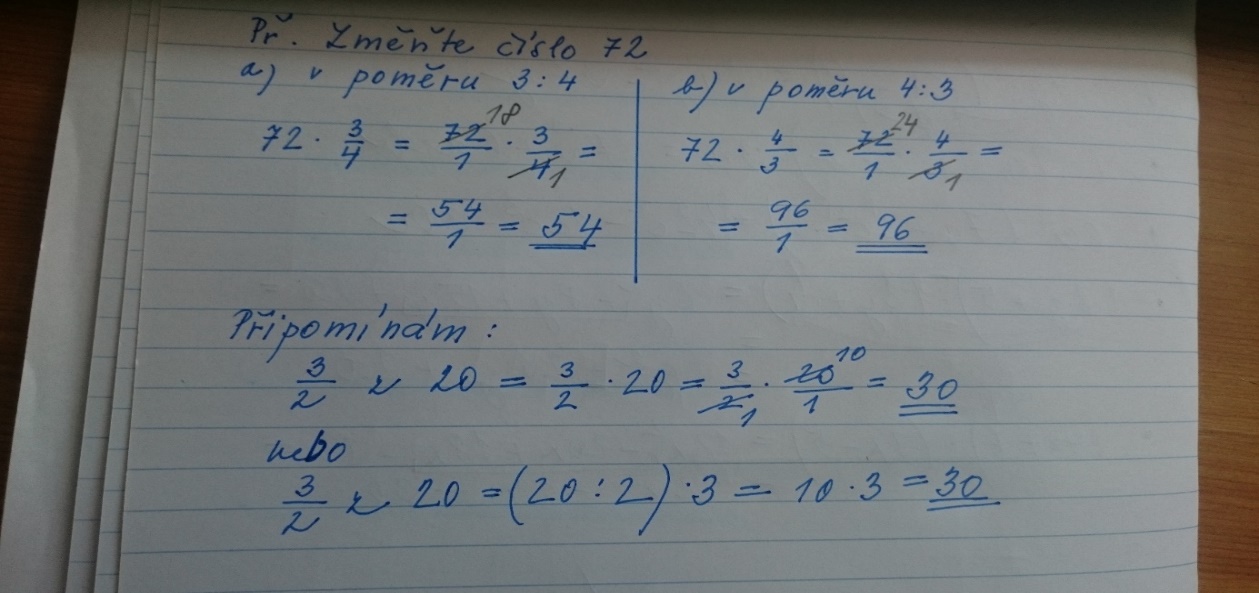 Procvičení Procvičte si , výsledky vzadu v učebnici49 / 1a 50 / 14 A číslo 16 50/ 15 a50 / 17 -udělejte jen číslo 15  kontrola výsledků vzadu v učebniciKdo chce hodně procvičit, vím, že jsou mezi vámi počtáři, spočítejte si příkladů více a ověřte výsledky vzadu v učebnici, vždy si barevně odškrtejte, co dobře, co ne. ÚKOL  ( poslat) Rozdělte 1200 Kč v poměru 2 : 3Změňte číslo 150 v poměru a) 2 : 3 b)  5  : 3Upravte poměry na základní tvar0,45 : 0,15  : 0,6018 : 20: 241/3 : 5 : 7Děkuji všem za pěknou práci, jste moc šikovní, jak dokážete zvládnout a moc se těším, až vás zase budu mít ve třídě. Doufám, že brzy.    Jitka Maradová